Профилактика Африканской чумы свиней.Африканская чума свиней (африканская лихорадка, восточноафриканская чума, болезнь Монтгомери, АЧС) - особо опасная вирусная болезнь домашних и диких свиней, характеризующаяся быстрым распространением, высокой летальностью пораженных животных и высоким экономическим ущербом.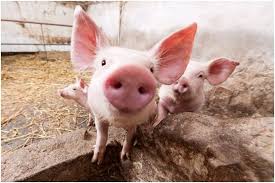 Для человека и других видов животных африканская чума свиней опасности не представляет.Основным источником распространения инфекции являются больные животные, выделяющие в окружающую среду вирус с секретами и конечными продуктами обмена веществ.Животные заражаются через предметы ухода, через пищеварительный тракт с инфицированными кормами и водой, через дыхательные пути, через слизистые и поврежденную кожу.Механическими переносчиками вируса могут быть птицы, домашние и дикие животные, грызуны, накожные паразиты (некоторые виды клещей, блохи, вши), бывшие в контакте с больными и павшими свиньями.Продолжительность инкубационного периода заболевания - в среднем от 2 до 6 суток.Переболевшие и оставшиеся в живых животные становятся пожизненными вирусоносителями.При проведении охоты на кабана необходимо направлять материал для проведения мониторинговых исследований на африканскую чуму свиней от каждого убитого животного в охотхозяйстве.Человек не болеет данным заболеванием.Вирус сохраняется: в почве до 112 дней; в копченом мясе до 170 дней; в трупах животных вирус погибает через 2 месяца, в замороженных тушах – через 1000 дней (3 года).Болеют только свиньи, независимо от возраста и в любое время года. Свиньи заражаются с кормом, контактно, через насекомых, от любых видов животных и птиц, находившихся в контакте с больными животными.В случае убоя животных, подозрительных по заболеванию АЧС, мясо и продукты убоя запрещается употреблять в пищу, транспортировать и реализовывать.Основные меры профилактики африканской чумы свиней направлены на недопущение заноса и распространения вируса инфекции.С этой целью, владельцам личных подсобных хозяйств, в которых имеется свиное поголовье, необходимо соблюдать ряд правил, выполнение которых позволит сохранить здоровье животных и избежать экономических потерь:- обеспечить обслуживание свиней ветеринарными специалистами (проведение ветеринарных осмотров животных, вакцинации, необходимых клинических исследований, убоя на специализированных бойнях);- обеспечить работу хозяйства по закрытому типу (безвыгульное содержание свиней, не допускать контакта свиней с другими животными, исключить допуск посторонних лиц к местам содержания свиней, исключить завоз необработанного инвентаря и заезд на территорию содержания свиней транспортных средств, не прошедших специальную обработку);- проводить ежедневный осмотр свиней с целью своевременного выявления возможного заболевания;- ежедекадно обрабатывать свиней и помещения для их содержания от кровососущих насекомых (клещей, вшей, блох), постоянно вести борьбу с грызунами, проводить дезинфекционные мероприятия на территории хозяйства;- не приобретать свиней в местах несанкционированной торговли без ветеринарных сопроводительных документов, подтверждающих благополучие места вывоза свиней;- проводить обязательную предварительную термическую обработку кормов животного происхождения, не допускать использование для кормления свиней пищевых отходов неустановленного происхождения;- после посещения мест содержания свиней, лицам в обязательном порядке необходимо проводить санобработку (душ, смена одежды);- для кормления, поения и ухода за свиньями иметь отдельную одежду и обувь;- в кормлении свиней не допускать использование пищевых отходов войсковых частей, предприятий общественного питания, просроченных продуктов со свалок, магазинов;- проводить истребление крыс и обработку животных против кровососущих насекомых (консультации можно получить у сотрудников государственной ветеринарной службы);Гражданам необходимо не допускать приобретения свиных мясопродуктов без ветеринарных сопроводительных документов, за пределами рынков, торговых предприятий;
Помните!!!Выполнение Вами этих требований и рекомендаций позволит избежать заноса африканской чумы свиней на территорию Ваших подворий, сохранит свиней от заболевания и предотвратит экономические потери.Отдел охраны правопорядка и профилактики отдела внутренних дел Осиповичского райисполкома